ПРОЕКТ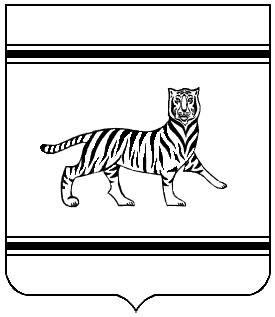 Муниципальное образование «Валдгеймское сельское поселение»Биробиджанского муниципального районаЕврейской автономной областиАДМИНИСТРАЦИЯ СЕЛЬСКОГО ПОСЕЛЕНИЯПОСТАНОВЛЕНИЕ________                                                                                                         № 31с. ВалдгеймОб утверждении Положения об архиве администрации муниципального образования «Валдгеймское сельское поселение» Биробиджанского муниципального района Еврейской автономной области Для правового регулирования отношений в сфере управления архивным делом организации хранения, комплектования, учета и использования, образовавшихся в процессе деятельности архивных документов, руководствуясь Федеральным законом от 22.10.2004г № 125-ФЗ "Об архивном деле Российской Федерации", п.16 ч.1 ст.15 Федерального закона от 06 октября 2003 года № 131 - ФЗ "Об общих принципах организации местного самоуправления в РФ",  приказом Федерального архивного агентства от 11.04.2018 № 42 «Об утверждении примерного положения об архиве», на основании Устава муниципального образования «Валдгеймское сельское поселение», администрация сельского поселения ПОСТАНОВЛЯЕТ: 1.Утвердить прилагаемое Положение об архиве администрации муниципального образования «Валдгеймское сельское поселение» Биробиджанского муниципального района Еврейской автономной области.Опубликовать настоящее постановление в печатном средстве массовой информации «Информационный бюллетень Валдгеймского сельского поселения Биробиджанского муниципального района Еврейской автономной области» и разместить на официальном сайте поселения.Контроль  за исполнением настоящего постановления оставляю за собой.Настоящее постановление вступает в силу после дня его официального опубликования.     Глава администрациисельского поселения                                                                 В.А.БрусиловскийПОЛОЖЕНИЕ об Архиве администрации муниципального образования 
«Валдгеймское сельское поселение» Биробиджанского муниципального района Еврейской автономной областиОбщие положения1.1. Положение об Архиве администрации муниципального образования «Валдгеймское сельское поселение» Биробиджанского муниципального района Еврейской автономной области (далее - положение) разработано в соответствии с Примерным положением об архиве организации, утвержденным приказом Федерального архивного агентства 
от 11.04.2018 № 42 «Об утверждении примерного положения об архиве».1.2. Положение распространяется на архив администрации муниципального образования «Валдгеймское сельское поселение» Биробиджанского муниципального района Еврейской автономной области (далее – Архив администрации) выступающего источником комплектования муниципального архива Биробиджанского муниципального района Еврейской автономной области.1.3. Архив администрации создается на правах структурного подразделения, осуществляющего хранение, комплектование, учет 
и использование документов Архивного фонда Российской Федерации, документов временных (свыше 10 лет) сроков хранения, в том числе 
по личному составу, образовавшихся в деятельности администрации, а также подготовку документов к передаче на постоянное хранение в муниципальный архив Биробиджанского муниципального района Еврейской автономной области.1.4. Архив в своей деятельности руководствуется Федеральным законом от 22.10.2004 № 125-ФЗ «Об архивном деле в Российской Федерации», Федеральным законом от 06.10.2003 № 131-ФЗ «Об общих принципах организации местного самоуправления в Российской Федерации» (Собрание законодательства Российской Федерации, 2004, № 43, ст. 4169; 
№ 50, ст. 5280; 2007, № 49, ст. 6079; 2008, № 20, ст. 2253; 2010, № 19, 
ст. 2291, № 31, ст. 4196; 2013, №7, ст. 611; 2014, № 40, ст. 5320; 2015, № 48, ст. 6723; 2016, № 10, ст. 1317, № 22, ст. 3097; 2017, № 25, ст. 3596; 2018, № 1, ст. 19), Приказом Федерального архивного агентства от 02.03.2020 № 24 
«Об утверждении Правил организации хранения, комплектования, учета 
и использования документов Архивного фонда Российской Федерации 
и других архивных документов в государственных и муниципальных архивах, музеях и библиотеках, научных организациях»,  Приказом Федерального архивного агентства от 20.12.2019  № 236 «Об утверждении Перечня типовых управленческих архивных документов, образующихся в процессе деятельности государственных органов, органов местного самоуправления и организаций, с указанием сроков их хранения», Приказом Федерального архивного агентства от 28.12.2021 № 142 «Об утверждении Перечня типовых архивных документов, образующихся в научно-технической и производственной деятельности организаций, с указанием сроков хранения», Приказом Министерства культуры России от 31.03.2015 
№ 526 «Об утверждении правил организации хранения, комплектования, учета и использования документов Архивного фонда Российской Федерации 
и других архивных документов в органах государственной власти, органах местного самоуправления и организациях», Инструкцией 
по делопроизводству в администрации, настоящим Положением.Состав документов Архива администрации 2.1. Архив администрации хранит:а) документы постоянного и временных (свыше 10 лет) сроков хранения, в том числе документы по личному составу, образовавшиеся в деятельности администрации;б) справочно-поисковые средства к документам и учетные документы Архива администрации.Задачи Архива администрации3.1. К задачам Архива администрации относятся:3.1.1. Организация хранения документов, состав которых предусмотрен п. 2 положения.3.1.2. Комплектование Архива администрации документами, образовавшимися в деятельности администрации.3.1.3. Учет документов, находящихся на хранении в Архиве администрации.3.1.4. Использование документов, находящихся на хранении в Архиве администрации.3.1.5. Подготовка и своевременная передача документов Архивного фонда Российской Федерации на постоянное хранение в муниципальный архив Биробиджанского муниципального района Еврейской автономной области.3.1.6. Методическое руководство и контроль за формированием 
и оформлением дел сотрудниками администрации и своевременной передачей их в Архив администрации.Функции Архива администрации4.1. Архив администрации осуществляет следующие функции:4.1.1. Организует прием документов постоянного и временных (свыше 10 лет) сроков хранения, в том числе по личному составу, образовавшихся 
в деятельности администрации, в соответствии с утвержденным графиком.4.1.2. Ведет учет документов, находящихся на хранении в Архиве администрации.4.1.3. Представляет в муниципальный архив Биробиджанского муниципального района Еврейской автономной области учетные сведения 
об объеме и составе хранящихся в архиве администрации документов Архивного фонда Российской Федерации и других архивных документов 
в соответствии с порядком государственного учета документов Архивного фонда Российской Федерации.4.1.4. Систематизирует и размещает документы, поступающие 
на хранение в Архив администрации, образовавшиеся в ходе осуществления деятельности администрации.4.1.5. Осуществляет подготовку и представляет:а) на рассмотрение и согласование экспертной комиссии администрации описи дел постоянного хранения, временных (свыше 10 лет) сроков хранения, в том числе по личному составу, а также акты о выделении к уничтожению архивных документов, не подлежащих хранению, акты об утрате документов, акты о неисправимых повреждениях архивных документов;б) на утверждение экспертно-проверочной методической комиссии при департаменте культуры правительства Еврейской автономной области 
(далее - ЭПМК) описи дел постоянного хранения;в) на согласование ЭПМК при департаменте культуры правительства Еврейской автономной области описи дел по личному составу;г) на согласование ЭПМК при департаменте культуры правительства Еврейской автономной области акты об утрате документов, акты 
о неисправимых повреждениях архивных документов;д) на утверждение главе администрации описи дел постоянного хранения, описи временных (свыше 10 лет) сроков хранения, в том числе описи дел по личному составу, акты о выделении к уничтожению архивных документов, не подлежащих хранению, акты об утрате документов, акты 
о неисправимых повреждениях архивных документов, утвержденные (согласованные) ЭПМК при департаменте культуры правительства Еврейской автономной области.4.1.6. Организует передачу документов Архивного фонда Российской Федерации на постоянное хранение в муниципальный архив Биробиджанского муниципального района Еврейской автономной области.4.1.7. Организует и проводит экспертизу ценности документов временных (свыше 10 лет) сроков хранения, находящихся на хранении 
в Архиве администрации в целях отбора документов для включения в состав Архивного фонда Российской Федерации, а также выявления документов, 
не подлежащих дальнейшему хранению.4.1.8. Проводит мероприятия по обеспечению сохранности документов, находящихся на хранении в Архиве администрации.4.1.9. Организует информирование главы администрации 
и сотрудников администрации о составе и содержании документов Архива администрации.4.1.10. Информирует пользователей по вопросам местонахождения архивных документов.4.1.11. Организует выдачу документов и дел во временное пользование.4.1.12. Исполняет запросы пользователей, выдает архивные копии документов, архивные выписки и архивные справки.4.1.13. Ведет учет использования документов Архива администрации.4.1.14. Осуществляет ведение справочно-поисковых средств 
к документам Архива администрации.4.1.15. Участвует в разработке документов администрации по вопросам архивного дела и делопроизводства.4.1.16. Оказывает методическую помощь сотрудникам администрации 
в составлении номенклатуры дел, формировании, оформлении дел 
и в подготовке документов к передаче в Архив администрации.Права Архива администрации5.1. Архив администрации имеет право:а) представлять главе администрации предложения 
по совершенствованию организации хранения, комплектования, учета 
и использования архивных документов в Архиве администрации;б) запрашивать у сотрудников администрации сведения, необходимые для работы Архива администрации;в) давать рекомендации сотрудникам администрации по вопросам, относящимся к компетенции Архива администрации;г) информировать сотрудников администрации о необходимости передачи документов в Архив администрации в соответствии 
с утвержденным графиком;д) принимать участие в заседаниях ЭК администрации.УТВЕРЖДЕНОпостановлением администрации сельского поселения от ____________ № 31СОГЛАСОВАНОПротокол ЭПМК при департаменте культурыправительства Еврейской автономной области  _______________ №_____